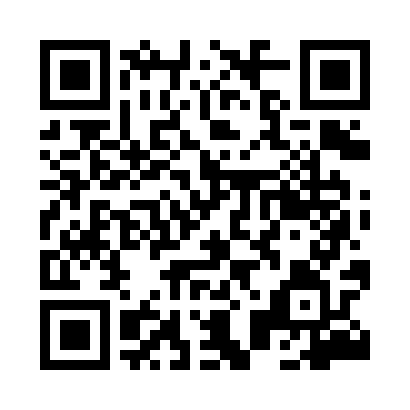 Prayer times for Zoraw, PolandMon 1 Jul 2024 - Wed 31 Jul 2024High Latitude Method: Angle Based RulePrayer Calculation Method: Muslim World LeagueAsar Calculation Method: HanafiPrayer times provided by https://www.salahtimes.comDateDayFajrSunriseDhuhrAsrMaghribIsha1Mon2:174:3412:466:218:5911:082Tue2:184:3412:476:218:5811:083Wed2:184:3512:476:218:5811:084Thu2:184:3612:476:208:5811:075Fri2:194:3712:476:208:5711:076Sat2:194:3812:476:208:5711:077Sun2:204:3812:476:208:5611:078Mon2:204:3912:486:208:5511:079Tue2:214:4012:486:198:5511:0710Wed2:214:4112:486:198:5411:0611Thu2:224:4212:486:198:5311:0612Fri2:224:4312:486:188:5211:0613Sat2:234:4512:486:188:5111:0514Sun2:234:4612:486:178:5011:0515Mon2:244:4712:486:178:5011:0516Tue2:244:4812:496:168:4811:0417Wed2:254:4912:496:168:4711:0418Thu2:254:5012:496:158:4611:0419Fri2:264:5212:496:158:4511:0320Sat2:264:5312:496:148:4411:0321Sun2:274:5412:496:138:4311:0222Mon2:274:5612:496:138:4211:0223Tue2:284:5712:496:128:4011:0124Wed2:284:5812:496:118:3911:0025Thu2:295:0012:496:108:3811:0026Fri2:305:0112:496:108:3610:5927Sat2:305:0212:496:098:3510:5928Sun2:315:0412:496:088:3310:5829Mon2:315:0512:496:078:3210:5730Tue2:325:0712:496:068:3010:5731Wed2:325:0812:496:058:2910:56